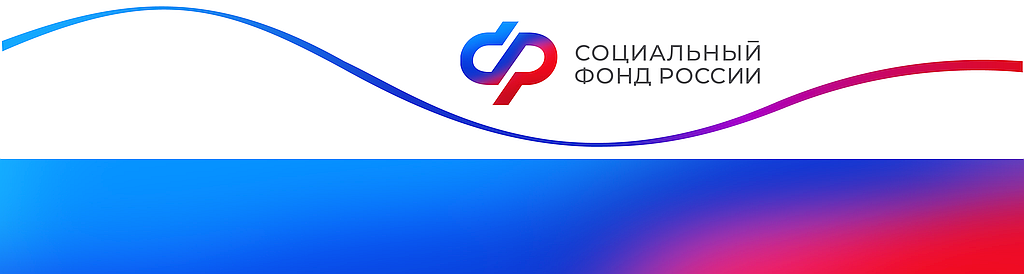 Отделение Фонда пенсионного и социального страхования РФ по Курской области_________________________________________________________________           305000 г. Курск,                                                                 телефон: (4712) 51–20–05 доб. 1201             ул. К.Зеленко, 5.                                                                Е-mail: infosmi@056.pfr.ruРаботодатели Курской области получают субсидии за трудоустройство граждан, состоящих на учете в центрах занятости населенияС начала действия Постановления Правительства №362 от 13.03.2021 года Отделение Социального фонда России по Курской области направило более 7,8 миллиона рублей работодателям за трудоустройство граждан, состоящих на учете в центрах занятости населения, в том числе в 2023 году – более 1,7 миллиона рублей.«Субсидирование действует в рамках Постановления Правительства “О государственной поддержке юридических лиц в целях стимулирования занятости отдельных категорий граждан”. Размер субсидии составляет три минимальных размера оплаты труда, установленных в регионе, за каждого трудоустроенного гражданина раз в три месяца, увеличенного на сумму страховых взносов в государственные внебюджетные фонды», — отметила управляющий региональным Отделением СФР Жанна Демьяненко.Согласно правилам, для получения выплаты работодателю нужно направить заявление о вакансиях в службу занятости через личный кабинет единой цифровой платформы «Работа в России». Далее работодатель должен написать заявление о включении трудоустроенного гражданина в федеральную государственную информационную систему. Важно отметить, что сделать это следует не ранее, чем через месяц после даты, с которой гражданин приступил к исполнению трудовых обязанностей в соответствии с договором, но не позднее 15 декабря текущего финансового года.После получения заявления о включении в реестр Отделение фонда проводит проверку работодателя и идентификацию трудоустроенных граждан, в рамках которой он запрашивает документы, подтверждающие их соответствие условиям для включения в реестр.Если принято положительное решение, то первая часть субсидии перечисляется на расчетный счет работодателя в течение 10 рабочих дней со дня направления заявления о включении в реестр. Вторая и третья части субсидии также выплачиваются после проведения очередной проверки по итогам третьего и шестого месяцев со дня трудоустройства граждан.